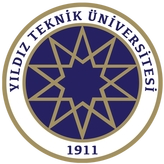 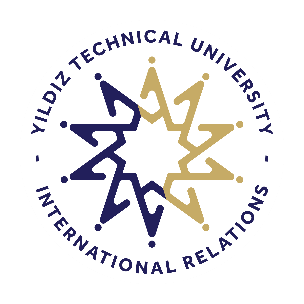 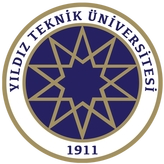 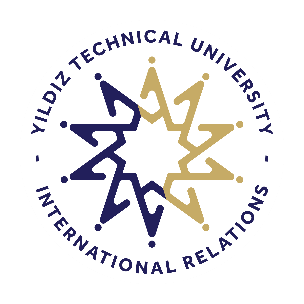 Mobility AgreementStaff Mobility For TeachingStaff MemberLast nameFirst name(s)SeniorityNationalityGender (M/F)Academic YearE-mailStaff MemberSending InstitutionNameDepartment/UnitErasmus code AddressCountry/
codeContact person name, email, phoneContact person name, email, phoneSending InstitutionReceiving InstitutionNameDepartment/UnitErasmus codeAddressCountryContact person name, email, phoneContact person name, email, phoneReceiving InstitutionReceiving InstitutionType of enterprise NACE code (if applicable):Type of enterprise NACE code (if applicable):Type of enterprise NACE code (if applicable):Size of enterprise (if applicable)                       □<250 employees
                                                                                 □>250 employeesSize of enterprise (if applicable)                       □<250 employees
                                                                                 □>250 employeesSize of enterprise (if applicable)                       □<250 employees
                                                                                 □>250 employeesSize of enterprise (if applicable)                       □<250 employees
                                                                                 □>250 employeesFor guidelines, please look at the end notes. For guidelines, please look at the end notes. For guidelines, please look at the end notes. For guidelines, please look at the end notes. For guidelines, please look at the end notes. For guidelines, please look at the end notes. For guidelines, please look at the end notes. For guidelines, please look at the end notes. I.PROPOSED MOBILITY PROGRAMME (in the period start date – end date)I.PROPOSED MOBILITY PROGRAMME (in the period start date – end date)I.PROPOSED MOBILITY PROGRAMME (in the period start date – end date)Main subject field: 
Number of teaching hours: 
Language of instruction: Level (select the main one): Short cycle (EQF level 5) ; Bachelor or equivalent first cycle (EQF level 6) ; 
Master or equivalent second cycle (EQF level 7) ; 
Doctoral or equivalent third cycle (EQF level 8) .Number of students at the receiving institution benefiting from the teaching programme: Overall objectives of the mobility: Overall objectives of the mobility: Overall objectives of the mobility: Added value of the mobility (in the context of the modernisation and internationalisation strategies of the institutions involved): Added value of the mobility (in the context of the modernisation and internationalisation strategies of the institutions involved): Added value of the mobility (in the context of the modernisation and internationalisation strategies of the institutions involved): Content of the teaching programme:Day 1:  
Day 2: 
Day 3: 
Day 4:  
Day 5: Content of the teaching programme:Day 1:  
Day 2: 
Day 3: 
Day 4:  
Day 5: Content of the teaching programme:Day 1:  
Day 2: 
Day 3: 
Day 4:  
Day 5: Expected outcomes and impact (e.g. on the professional development of the teaching staff member and on the competences of students at both institutions):Expected outcomes and impact (e.g. on the professional development of the teaching staff member and on the competences of students at both institutions):Expected outcomes and impact (e.g. on the professional development of the teaching staff member and on the competences of students at both institutions):II.COMMITMENT OF THE THREE PARTIESBy signing this document, the staff member, the sending institution and the receiving institution/enterprise confirm that they approve the proposed mobility agreement.
The sending higher education institution supports the staff mobility as part of its modernisation and internationalisation strategy and will recognise it as a component in any evaluation or assessment of the staff member.
The staff member will share his/her experience, in particular its impact on his/her professional development and on the sending higher education institution, as a source of inspiration to others. 
The staff member and the beneficiary institution commit to the requirements set out in the grant agreement signed between them.
The staff member and the receiving institution/enterprise will communicate to the sending institution any problems or changes regarding the proposed mobility programme or mobility period.II.COMMITMENT OF THE THREE PARTIESBy signing this document, the staff member, the sending institution and the receiving institution/enterprise confirm that they approve the proposed mobility agreement.
The sending higher education institution supports the staff mobility as part of its modernisation and internationalisation strategy and will recognise it as a component in any evaluation or assessment of the staff member.
The staff member will share his/her experience, in particular its impact on his/her professional development and on the sending higher education institution, as a source of inspiration to others. 
The staff member and the beneficiary institution commit to the requirements set out in the grant agreement signed between them.
The staff member and the receiving institution/enterprise will communicate to the sending institution any problems or changes regarding the proposed mobility programme or mobility period.II.COMMITMENT OF THE THREE PARTIESBy signing this document, the staff member, the sending institution and the receiving institution/enterprise confirm that they approve the proposed mobility agreement.
The sending higher education institution supports the staff mobility as part of its modernisation and internationalisation strategy and will recognise it as a component in any evaluation or assessment of the staff member.
The staff member will share his/her experience, in particular its impact on his/her professional development and on the sending higher education institution, as a source of inspiration to others. 
The staff member and the beneficiary institution commit to the requirements set out in the grant agreement signed between them.
The staff member and the receiving institution/enterprise will communicate to the sending institution any problems or changes regarding the proposed mobility programme or mobility period.The staff memberName:Signature:    Date:The sending institution Name: Signature:    Date:The receiving institutionName:Signature:    Date: